РАЗДАТКАКУРОКУПРИЛОЖЕНИЕ №1Карточки для выполнения задания 1.ПРИЛОЖЕНИЕ №2Задание 2. (в группах) Соотнести картинки с оружием,  используемым различными родами войск. Картинки с подписью: БМ-13-«Катюша», штурмовик  Ил-2, лошадь, стрелкое оружие,  корабль, пушки, истребитель, шашка, миномёты, ручные гранаты, Т-34, пулемет Дегтярёва, бомбардировщик, автомат ППШ, мины, подводная лодка, гаубицы.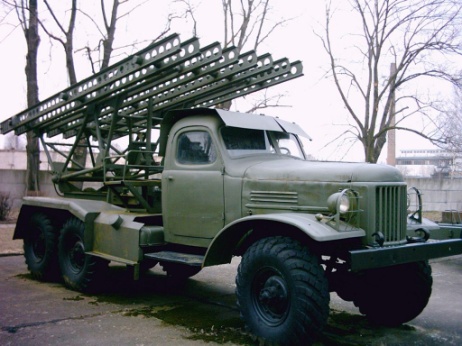 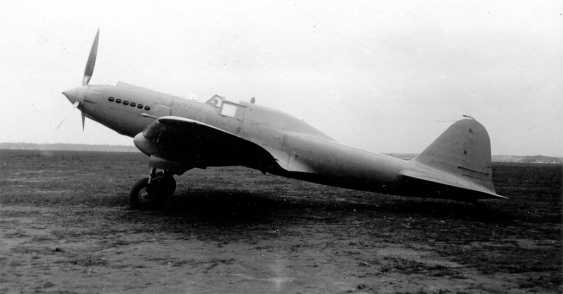 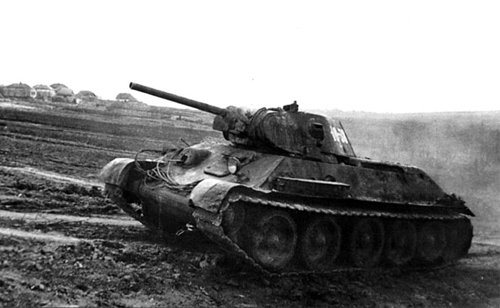 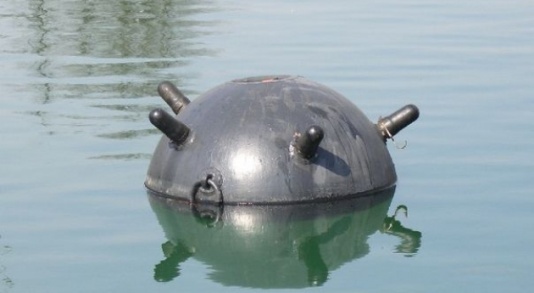 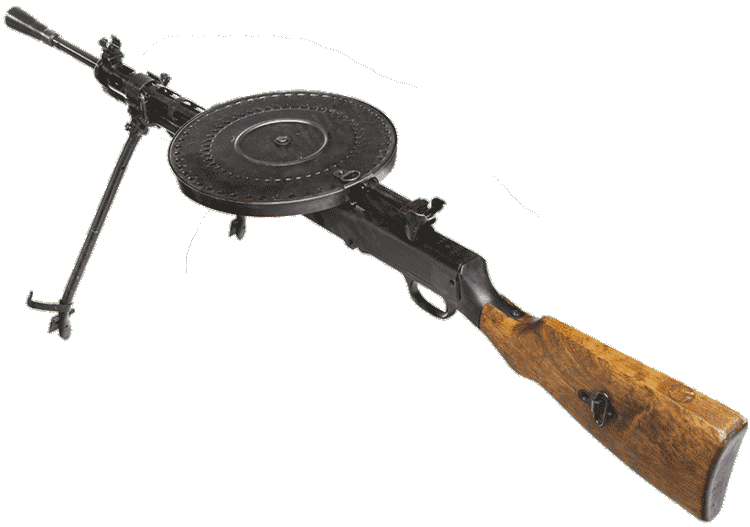 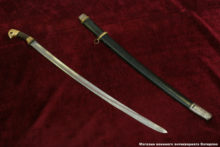 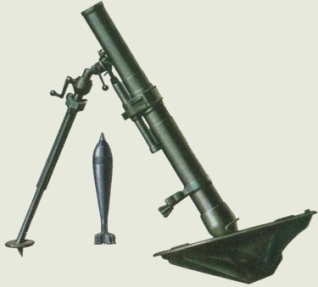 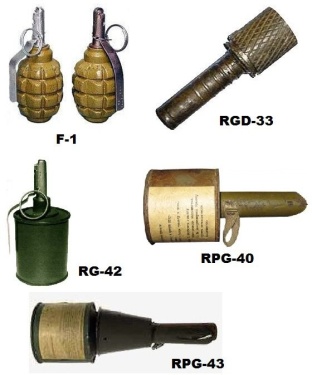 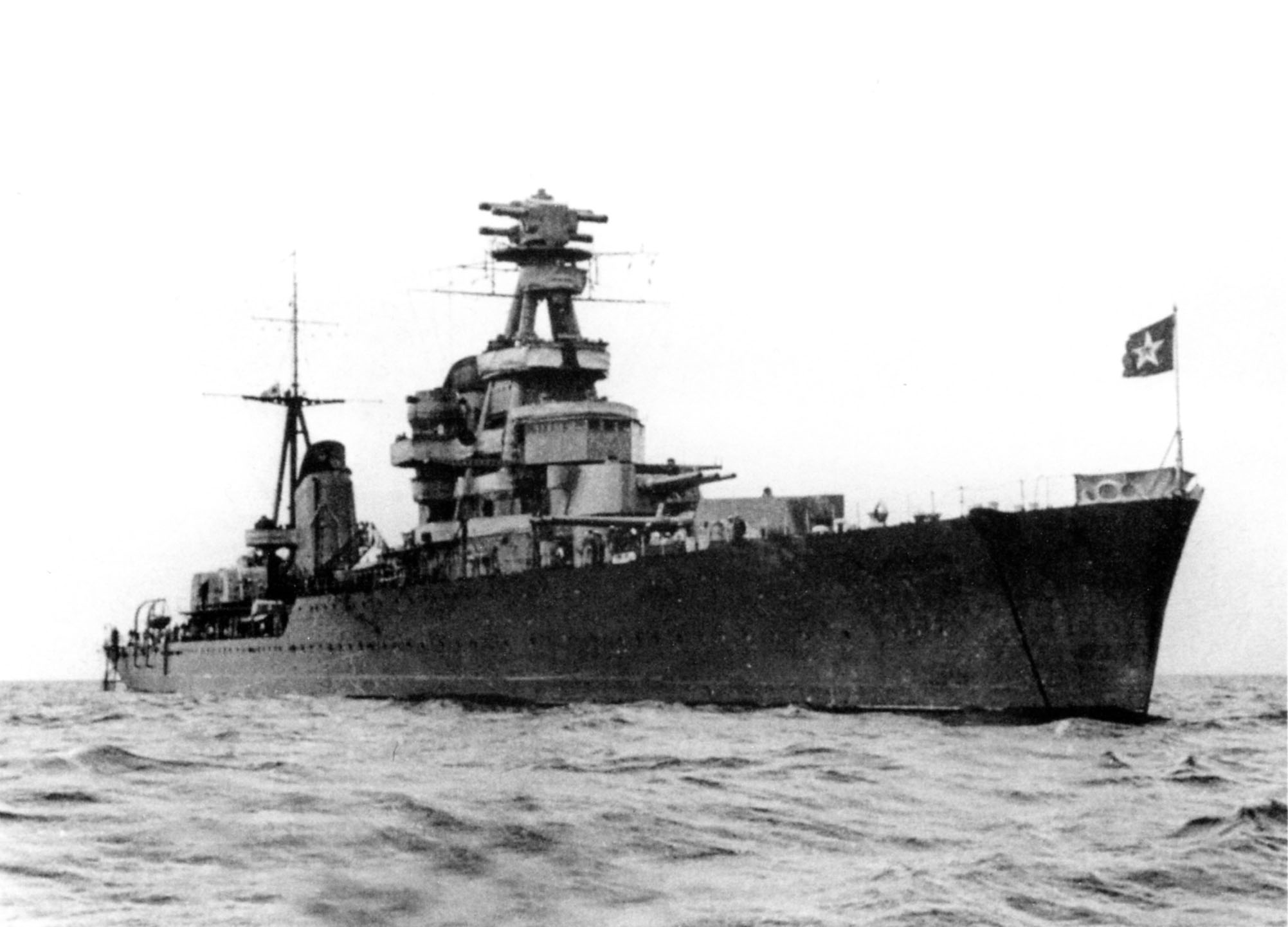 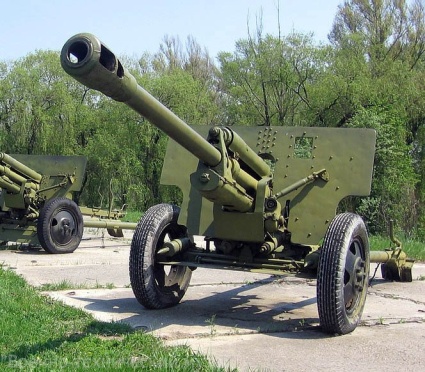 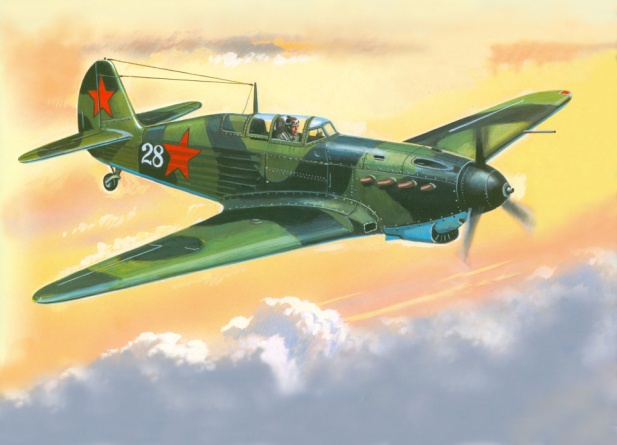 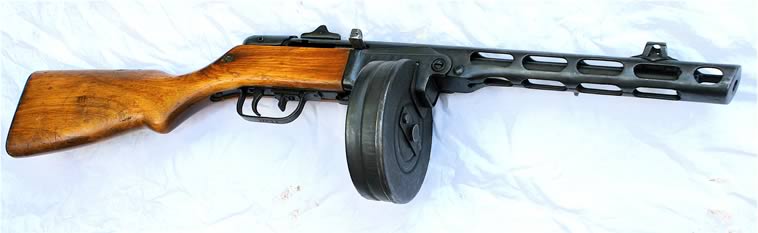 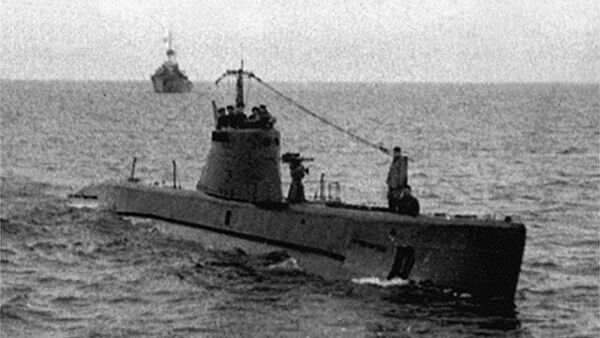 ПРИЛОЖЕНИЕ №3ПРИЛОЖЕНИЕ № 4Задание 4.  Индивидуальное задание:- Вспомните всё, о чем говорили на занятии, и попробуйте выстроить логическую цепочку               «ШАГИ К ПОБЕДЕ»:………………………….                              ……………………………………………………………….                                                     ……………………………………………………………	               ……………………………………..	                    ПОБЕДА-Подумайте и ответьте на вопросы:– Выскажите ваше отношение к тому, какой ценой досталась победа?- Каких  изобретателей оружия знаете вы и что можете рассказать?ПРИЛОЖЕНИЕ № 5Подборка фильмов о Великой Отечественной войне для просмотра:Памятка для ученика при просмотре фильма:1.Внимательно смотри фильм.2.Обрати внимание в титрах: на режиссера фильма, исполнителей главных ролей.3. По ходу фильма определи:в каком историческом периоде происходят события;характеры главных героев;взаимоотношения героев;подумай, как бы поступил ты в той или иной ситуации;что хотел сказать режиссер своим фильмом, вырази  главную мысль;что нового и важного для себя ты узнал;выскажи своё впечатление о фильме.-Для 1 группыДля 2 группыДля 3 группы1.Вот стальная птица
В небеса стремится,
А ведёт её пилот.
Что за птица?1.Ходит город-великан
На работу в океан.
1.Крыльев нет у этой птицы,
Но нельзя не подивиться:
Лишь распустит птица хвост —
И поднимается до звёзд.2.Без разгона ввысь взлетаю,
Стрекозу напоминаю.
Отправляюсь я в полёт,
Кто же это?
2.Под водой железный кит,
Днём и ночью кит не спит.
Днём и ночью под водой
Охраняет твой покой.
2.Зонтик я — весь белый-белый,
Я большой и очень смелый,
Я по воздуху летаю,
С облаков людей спускаю.3.На горе-горушке
Стоят две старушки,
Если охнут,
Люди глохнут.3.На море, в реках и озёрах
Я плаваю, проворный, скорый.
Среди военных кораблей
Известен лёгкостью своей.3.Не летает, не жужжит,
Жук по улице бежит.
И горят в глазах жука
Два блестящих огонька.4.С врагом Егорка — Скороговоркой Поговорил — И страх внушил. Просто хват Говорливый … 4.Из ограды ствол торчит, Беспощадно он строчит. Кто догадлив, тот поймет То, что это … 4.Нрав у злодейки буйный, злой, А прозывается ручной. Но совсем не виновата В этом грозная … 5.Стоит черепаха — стальная рубаха, Враг в овраг — и она где враг.

5.Я современный «Бог войны», Защитник рубежей страны. Ведь, прежде, чем пойти на бой, Меня пускают на «разбой». 5.Он на войне как воздух нужен, Когда пускают едкий газ. И пусть ответ наш будет дружен: Конечно это!? Ответы:1.2.3.4.5.Обобщающее для всех слово:_________________________Ответы:1.2.3.4.5.Обобщающее для всех слово:_________________________Ответы:1.2.3.4.5.Обобщающее для всех слово:_________________________1 группаСуровой осенью 1941 года в город Куйбышев (ныне Самара), ставший запасной столицей СССР, прибыли десятки эшелонов, которые перевезли из Москвы оборудование Государственного авиационного завода № 1 (ГАЗ-1) имени И.В. Сталина и моторного завода № 24 имени М.В. Фрунзе, а из Воронежа – авиационный завод № 18 имени К.Е. Ворошилова. Задание правительства, полученное руководством этих предприятий, тогда казалось невыполнимым: не позднее чем через два месяца после переезда организовать на новой площадке полноценное серийное производство боевого самолета Ил-2, который впоследствии будет признан лучшим штурмовиком Второй мировой войны.Хотя в то время на ряде номерных заводов СССР производились и другие типы авиационной техники, штурмовик Ил-2 с конца 1941 года стал основной продукцией безымянских авиастроителей. Это был настоящий «летающий танк» с мощным пушечным и пулеметным вооружением, который фашисты называли «черная смерть». В течение 1941-1945 годов на куйбышевских авиационных заводах был изготовлен 66681 самолет Ил-2 – больше, чем на любом другом аналогичном предприятии за то же время.Решение об эвакуации завода № 1 в Куйбышев правительством было принято в октябре, когда в Москве уже ввели осадное положение. Перед отъездом директора предприятия Анатолия Третьякова к себе вызвал Сталин. У них состоялся следующий разговор.- Когда начнете давать штурмовики? – спросил Сталин.- Думаю, что сможем сделать это через два месяца при условии, что завод будет понемногу снижать выпуск истребителей МиГ-3, - ответил Третьяков.- Сколько вы сейчас в день выпускаете самолетов?- Двадцать, - сказал директор.- Хорошо, - согласился Сталин. – Можете постепенно снижать выпуск МиГов. Но за каждый сокращенный старый самолет дадите новый Ил-2.Переезд прошел в течение всего лишь 10 дней. Из Москвы на берега Волги были вывезены все рабочие и служащие завода, оборудование, инвентарь, а уже 28 октября 1941 года нарком авиапрома СССР Алексей Шахурин подписал приказ о начале работы предприятия на новой площадке в Куйбышеве. Рядом с ним разместился еще один самолетостроительный завод № 18, эвакуированный из Воронежа.Великая Отечественная война – 22 июня______г.- _______1945 г.Столица СССР  в 1941-1945 году-__________.Запасная столица СССР-_____________Перед отъездом встретились ……………и…………….Указание ………..: «За каждый сокращенный старый самолет дадите новый ………...Из ……… на ……………. были вывезены:-…………..-…………-…………-…………Осенью______года в город Куйбышев эвакуировали:-………….-…………-…………Задание правительства: организовать …………………………………..………………………………стал основной продукцией безымянских авиастроителей. Это был настоящий …………………. с мощным пушечным и пулеметным вооружением, который фашисты называли ………………….. За 4 года на куйбышевских авиационных заводах был изготовлен ………… самолет Ил-2 – больше, чем на любом другом аналогичном предприятии за то же время.2 группаПроизводство грозных штурмовиков Ил-2 работники эвакуированных заводов сумели наладить за два месяца. Первый из них вышел из цеха в середине декабря 1941 года.Первый из них вышел из цеха в середине декабря 1941 года. Это было самое драматичное для страны время, когда гитлеровцы стояли на подступах к Москве, а перевезенные на восток оборонные предприятия еще только-только набирали производственные темпы. Именно в такой невероятно напряженной ситуации 23 декабря 1941 года в Куйбышев поступила правительственная телеграмма, подписанная председателем ГКО И.В. Сталиным. Вот ее полный текст:«23/12 22 56 бл. 22-24 пр. 19/8Два адреса: Куйбышев директору завода нр 18 Шенкману копия директору завода нр 1 Третьякову. Сер. Г. Москвы 3128 124 23 22 08. Уведомление телеграфом – Серия Г вручение подтвердите -Вы подвели нашу страну и нашу Красную Армию тчк Вы не изволите до сих пор выпускать Ил-2 тчк Самолеты Ил-2 нужны нашей Красной Армии теперь как воздух как хлеб тчк Шенкман дает по одному ИЛ-2 в день а Третьяков дает МиГ-3 по одной по две штуки тчк Это насмешка над страной зпт над Красной Армией тчк Нам нужны не МиГи а Ил-2 тчк Если 18 завод думает отбряхнуться от страны давая по одному Ил-2 в день то жестоко ошибается и понесет за это кару тчк Прошу вас не выводить правительство из терпения и требую чтобы выпускали побольше Илов тчк Предупреждаю последний раз тчк нр П553 СТАЛИН».Всего через сутки после получения этой телеграммы завод стал выпускать по три самолета Ил-2 в день, и в дальнейшем их производство продолжало наращиваться. В сентябре-октябре 1942 года силами заводского СКО была подготовлена документация для перехода на производство двухместных ИЛ-2 (с задней кабиной стрелка) вместо прежних одноместных. После успешных испытаний нового варианта машины в боях завод получил множество благодарностей от фронтовиков и просьбы продолжать выпуск ИЛ-2 с кабиной стрелка.Великая Отечественная война – 22 июня______г.- _______1945 г.Столица СССР  в 1941-1945 году-__________.Запасная столица СССР-_____________Производство ………………….. работники эвакуированных заводов сумели наладить за …………. Первый из них вышел из цеха в ………………...Это было самое драматичное для страны время, когда гитлеровцы стояли …………….., ………………. года в Куйбышев поступила …………… телеграмма, подписанная председателем ГКО ……………….. В тексте:«……… нужны нашей Красной Армии теперь как ………и требую………….. тчк СТАЛИН».Всего через сутки после получения этой телеграммы завод стал выпускать …………….. в день, и в дальнейшем их производство продолжало …………………. В ……………………… года была подготовлена документация для перехода на производство …………………. (с задней кабиной стрелка) вместо прежних ………... После ……….. нового варианта машины в боях завод …………. и просьбы продолжать выпуск ……………………...3 группаВ июле 1944 года Анатолий Третьяков был отозван в Москву, в распоряжение Наркомата авиационной промышленности СССР, а на место директора предприятия был назначен Виктор Литвинов, до этого работавший главным инженером завода № 1.В 1958 году завод № 1 в рекордно короткие сроки был перепрофилирован с авиационного производства на ракетно-космическое, а в 1962 году это самарское предприятие было переименовано в завод «Прогресс».Всего в 1941-1945 годах с этого предприятия было отправлено на фронт 3122 истребителя Миг-3, 11863 штурмовика Ил-2, 1225 штурмовиков Ил-10, за что в 1945 году завод был награжден орденом Красного Знамени. В сентябре-октябре 1946 года по личному распоряжению Сталина всего за 40 дней и ночей завод построил 10 первых в стране реактивных истребителей МиГ-9. Затем он был головным предприятием по выпуску истребителей МиГ-15, Миг-15-бис, УТИ МиГ-15. Всего в 1946-1953 годах завод № 1 передал в ВВС 4251 реактивный истребитель. В 1954-1960 годах завод выпустил 50 фронтовых бомбардировщиков Ил-28, 545 стратегических бомбардировщиков Ту-16 и три опытных сверхзвуковых истребителя Ла-250 с десятью комплектами подвесных ракет «воздух-воздух».В сентябре 1945 года Виктор Литвинов за выдающиеся заслуги в деле организации производства самолетов и освоение новых образцов боевой техники был удостоен звания Героя Социалистического Труда. Великая Отечественная война – 22 июня______г.- _______1945 г.Столица СССР  в 1941-1945 году-__________.Запасная столица СССР-_____________В ………. Анатолий Третьяков был отозван в Москву, в распоряжение Наркомата авиационной промышленности СССР, а на место директора предприятия был назначен ………….., до этого работавший ……………………….Всего с этого предприятия было отправлено на фронт:- …………….,-……………., -……………..В 1946-1953 годах завод выпустил:-……………,-……………,-…………….Виктор Литвинов был удостоен звания ……………………... В ………. году ………………. в рекордно короткие сроки был перепрофилирован с ……………. производства на ……………….., а в …….. году это самарское предприятие было переименовано в ……………….Т-3428 панфиловцевОни сражались за РодинуЛетят журавлиА зори здесь тихиеБаллада о солдатеОфицеры Горячий снегОсвобождениеБатальоны просят огняДума о КовпакеЮнга Северного флотаКорпус генерала ШубниковаНа войне как на войнеСильные духомОбратной дороги нетПадение БерлинаДва бойцаЩит и мечТорпедоносцы